Отчет МАДОУ «Уральский детский сад» по проведению мероприятий с 20 апреля по 20 мая 2019 года в рамках Всероссийского экологического субботника «Зеленая весна».Цель:способствовать экологическому просвещению и образованию подрастающего поколения, формированию культуры общества, живущего в гармонии с природой, объединить инициативы граждан в деле защиты окружающей среды от последствий негативной деятельности человека, оказывать реальную практическую помощь окружающей нас природе для создания благоприятных условий жизни нынешних и будущих поколенияЗадачи:1. Подвести к пониманию важности проблемы взаимоотношения человека с природой и последствий деятельности человека в ней.2. Расширить представления родителей и детей о том, что в природе ничто не исчезает бесследно и очень важно научить ребенка защищать природу, любить ее и уметь охранять.3. Повысить уровень экологической культуры и информированности педагогов, детей и  родителей о проблеме обращения с отходами с помощью информационных сообщений.4. Побудить интерес к созданию благоприятной окружающей среды города.5. Формировать детско-родительские отношения в духе воспитания интереса и экологически правильного поведения в природе.Данное мероприятие становится традиционным и значимым событием для многих россиян, способствуя выполнению задачи экологического просвещения и воспитания, формированию и развитию экологической культуры в России.Цель нашей работы – способствовать экологическому  воспитанию подрастающего поколения и формированию культуры общества, живущего в гармонии  с природой.Свою работу  мы начали с родителей. Созвали «Круглый стол» на котором :                 -провели анкетирование на тему «Куда мы утилизируем свой мусор?»                        -подвели итог анкетирования                                                                                                   -поделились опытом  утилизации мусора разными способами                                            -составили план  проведения тематической  недели экологического субботника «Зеленая Россия».Разделили на три этапа(теоретическая часть ,творческая игровая часть, практическая часть ). Такой способ работы позволил не только объяснить понятным детям языком  о существенных экологических проблемах нашей планеты, но также способствовать социализации детей, развитие навыков работы в коллективе, а главное воспитание бережного отношения  к нашей природе .А) В теоретической части  провели беседы с детьми на экологическую тематику. Показали иллюстрации о бережном отношении к природе . Посмотрели мультфильмы «Почему нужно беречь лес», «На лесной тропе». После просмотра  мультфильма  провели дискуссии о поведении животных  на лесной полянке. Повторили правила поведения в лесу.Б) Во второй части  с детьми с группой раннего развития выполнили аппликацию на тему природы «Осенний лес» и лепку «Грибочки для белочки», отгадывали загадки . Детьми старшего дошкольного возраста был составлен  алгоритм «Зеленая планета». По составленной схеме дети рассказывали  о том –сколько труда затрачено для того чтобы вырастить цветок ,злак или овощ. Играли в д/и группой «Вода ,воздух ,земля», «Рыбалка» на которой дети усвоили понятия « удачный лов» и « неудачный лов».Играли и в индивидуальные игры «Что сначала ,что потом», «Что перепутал художник?» В) в практической части  нам оказали большую помощь родители . С детьми младшей группы  собрали семена клена , а старшие  ребята весте с родителями посадили саженцы и семена клена вдоль оврага на краю села. Решили с ребятами навести чистоту  во дворе д\с и по улице на котором расположено здание д/с. Собрали мусор. Высадили рассаду цветов .Выяснили ,что цветы бывают :комнатные ,луговые ,садовые. Научились  ухаживать за ним .  В конце недели провели мероприятие экологическая тропа «Наш дворик» на котором выяснили какие деревья растут на нашем участке, повторили правила поведения на природе в целом (лес ,сад ,просто улица ).Подвязали к колышкам  посаженные весной кустики сирени . Не смотря на пасмурную ,холодную  погоду взрослые дети работали все дружно с удовольствием ,понимая всю важность подобного мероприятия .И как приятно, проведя уборку смотреть на мир ,который стал еще красивее благодаря нашим стараниям .№ п\пНаименование мероприятияДатапроведенияРабота в рамках мероприятияРабота в рамках мероприятияУчастники мероприятияМесто проведенияМесто проведенияМесто проведенияФотоотчетРабота с детьмиРабота с детьмиРабота с детьмиРабота с детьмиРабота с детьмиРабота с детьми1.Неделя экологических знанийс 22-26 апреля 2019 г.Совместная деятельность, интеллектуальные игры по экологической тематике просмотр иллюстраций, демонстрирующих глобальные экологические проблемы нашей планеты и пути их решения,чтение художественной литературы экологического содержания, классные часы, экологические уроки и занятияСовместная деятельность, интеллектуальные игры по экологической тематике просмотр иллюстраций, демонстрирующих глобальные экологические проблемы нашей планеты и пути их решения,чтение художественной литературы экологического содержания, классные часы, экологические уроки и занятияВоспитанники,воспитателиМАДОУ«Уральский детский сад»МАДОУ«Уральский детский сад»МАДОУ«Уральский детский сад»Неделя экологических знаний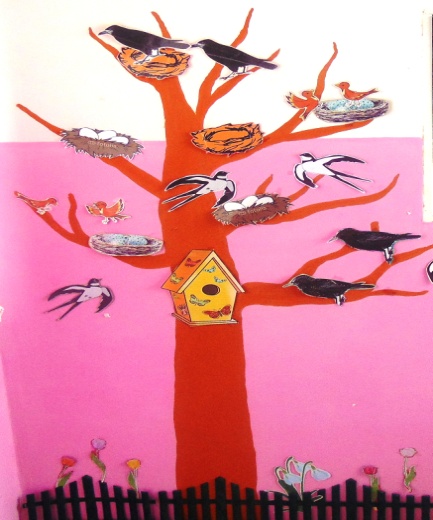 2.Высадка рассады цветов в грунтс 13 по 17 мая 2019 г.Совместная деятельностьСовместная деятельностьВоспитан ники, воспитателиМАДОУ«Уральский детский сад»МАДОУ«Уральский детский сад»МАДОУ«Уральский детский сад»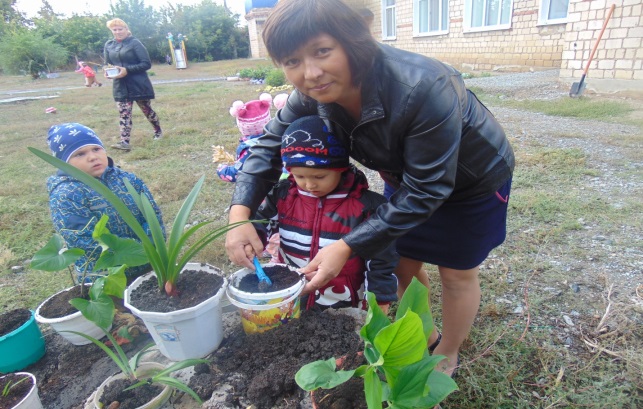 3.Конкурс рисунков «Нарисуй весну», «Сохраним природу вместе»,«Наш дом – планета Земля»29 апреля 2019 г.Организация конкурсаОрганизация конкурсаВоспитатели, воспитанники МАДОУ«Уральский детский сад»МАДОУ«Уральский детский сад»МАДОУ«Уральский детский сад»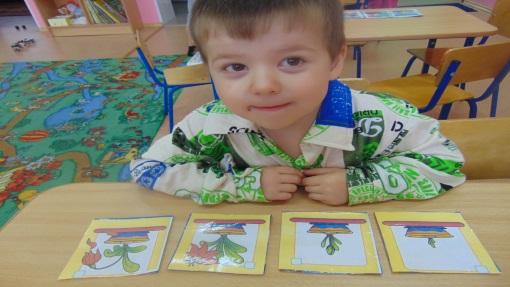 4.Выставка рисунков по итогам конкурсов30 апреля 2019 г.Оформление детских работ Оформление детских работ Воспитанники, педагогиМАДОУ«Уральский детский сад»МАДОУ«Уральский детский сад»МАДОУ«Уральский детский сад»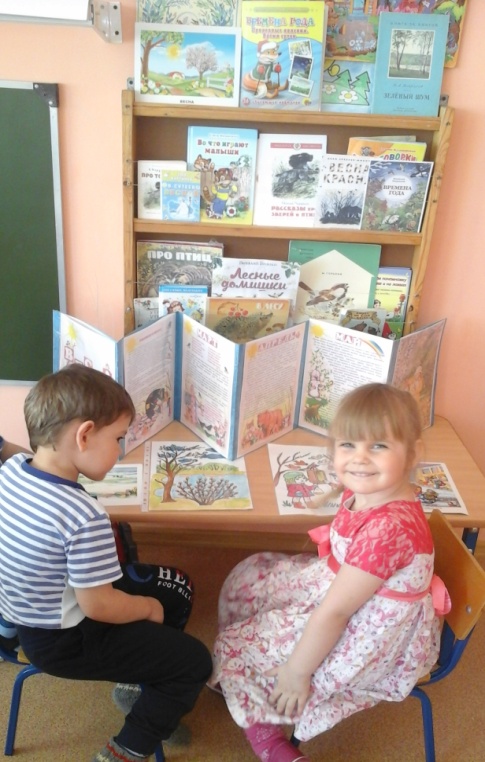 5.Оформление стенгазет «Экология глазами детей»15 мая 2019 г.Оформление детских работОформление детских работвоспитатели, воспитанники старших и подготовительной групп  МАДОУ«Уральский детский сад»МАДОУ«Уральский детский сад»МАДОУ«Уральский детский сад»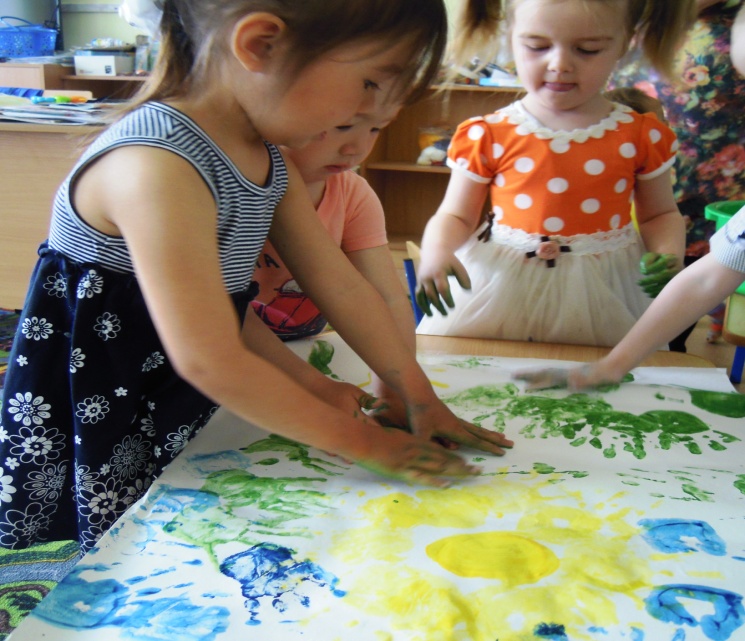 6.Экологический праздник, посвященный Международному дню Земли22 апреля 2019 г.Проведение праздникаПроведение праздникаМузыкальные  работники,педагоги, воспитанникистарших и подготовительной групп  МАДОУ«Уральский детский сад»МАДОУ«Уральский детский сад»МАДОУ«Уральский детский сад»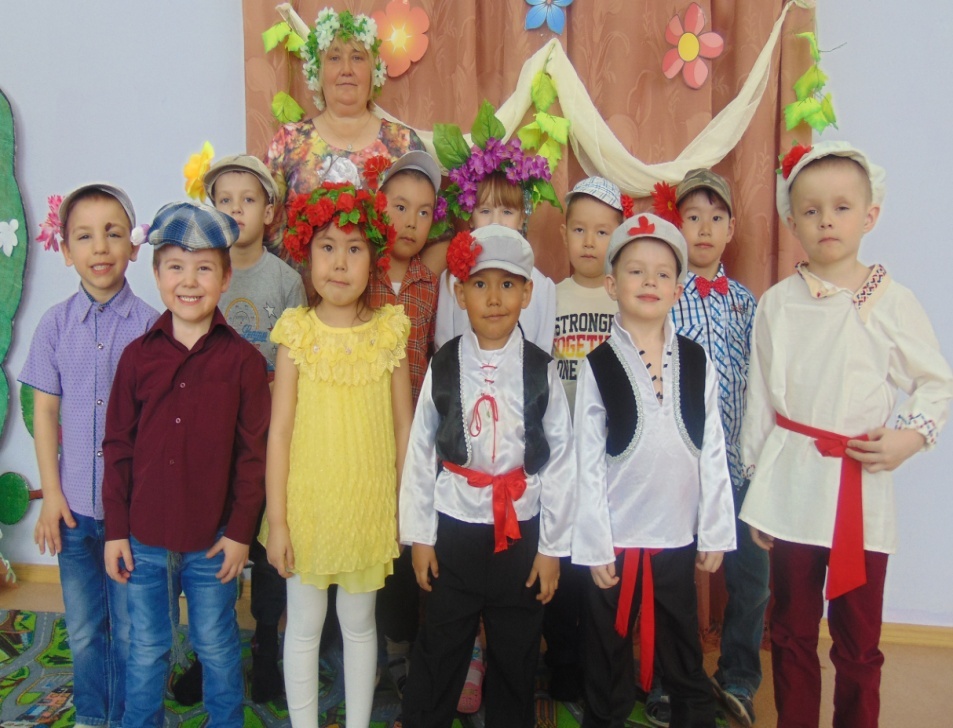 7.Спортивно – оздоровительные мероприятия «В здоровом теле – здоровый дух»С 13 мая 2019 г.Совместная деятельностьСовместная деятельностьВоспитанникиМАДОУ«Уральский детский сад»МАДОУ«Уральский детский сад»МАДОУ«Уральский детский сад»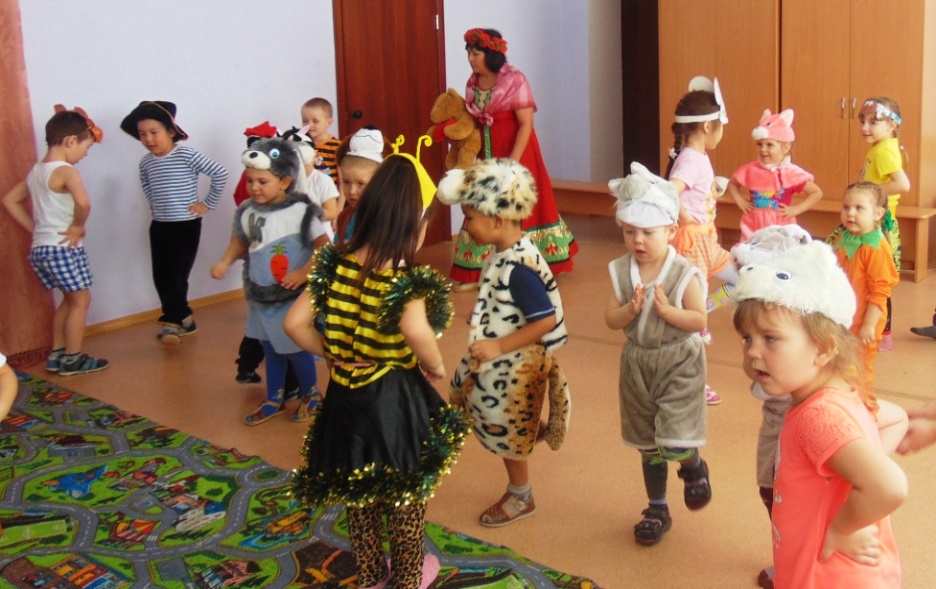 8.Экологическая акция по уборке  и благоустройству территории «Начни с чистоты»с 20 апреля по 20 мая 2019 г.Совместная деятельностьСовместная деятельностьВоспитанникиМАДОУ«Уральский детский сад»МАДОУ«Уральский детский сад»МАДОУ«Уральский детский сад»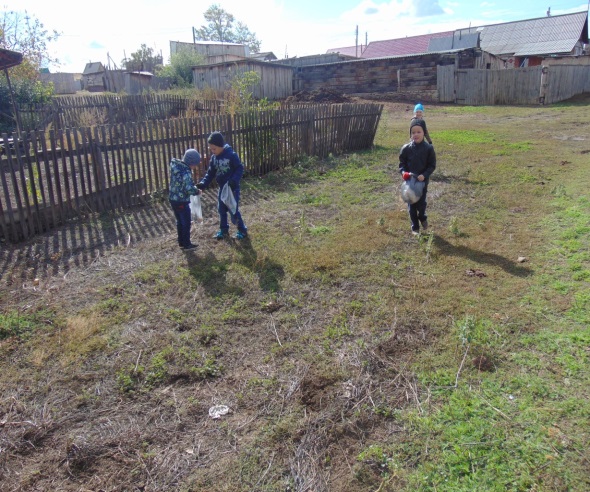 9.Конкурс фотографий «Зелёная весна»С 13 по 16 мая 2019 г.Совместная деятельностьСовместная деятельностьВоспитанникиМАДОУ«Уральский детский сад»МАДОУ«Уральский детский сад»МАДОУ«Уральский детский сад»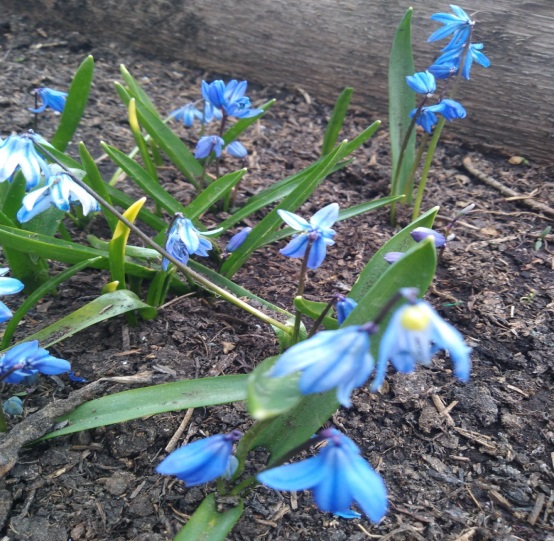 Работа с педагогамиРабота с педагогамиРабота с педагогамиРабота с педагогамиРабота с педагогамиРабота с педагогами1.Изготовление эмблем, листовок с призывом беречь окружающую природу с раздачей их родителям, жителям прилегающих домовДОУс 18 апреля по 20 маяСоздание дизайна, оформлениеСоздание дизайна, оформлениеВоспитатели МАДОУ«Уральский детский сад»МАДОУ«Уральский детский сад»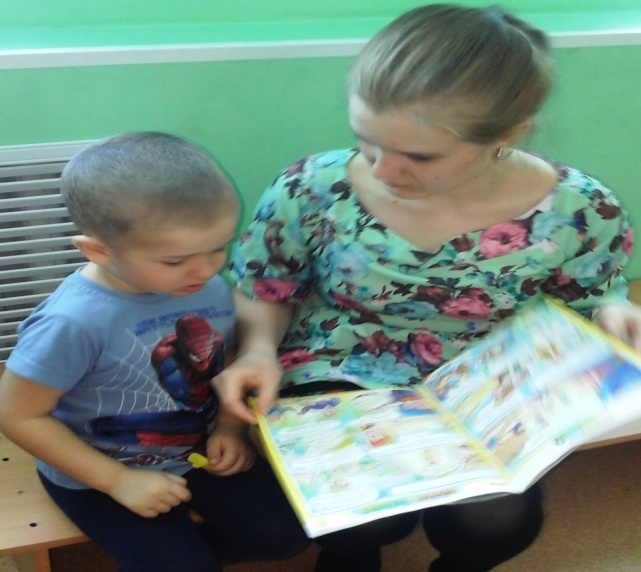 2.Экологическая акция по уборке  и благоустройству территории «Детский сад – наш дом»с 20 апреля  2019 г.Работа на территории Работа на территории Коллектив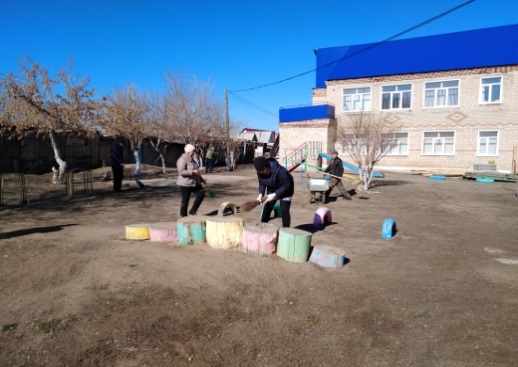 3.Разработка экологических проектов в рамках Всероссийского экологического субботника «Зеленая Весна»ДОУс 18 апреля по 20 маяРазработка проектов, создание мультимедийных презентацийРазработка проектов, создание мультимедийных презентацийПедагоги, воспитатели ОУПРОЕКТ: «К нам весна шагает…»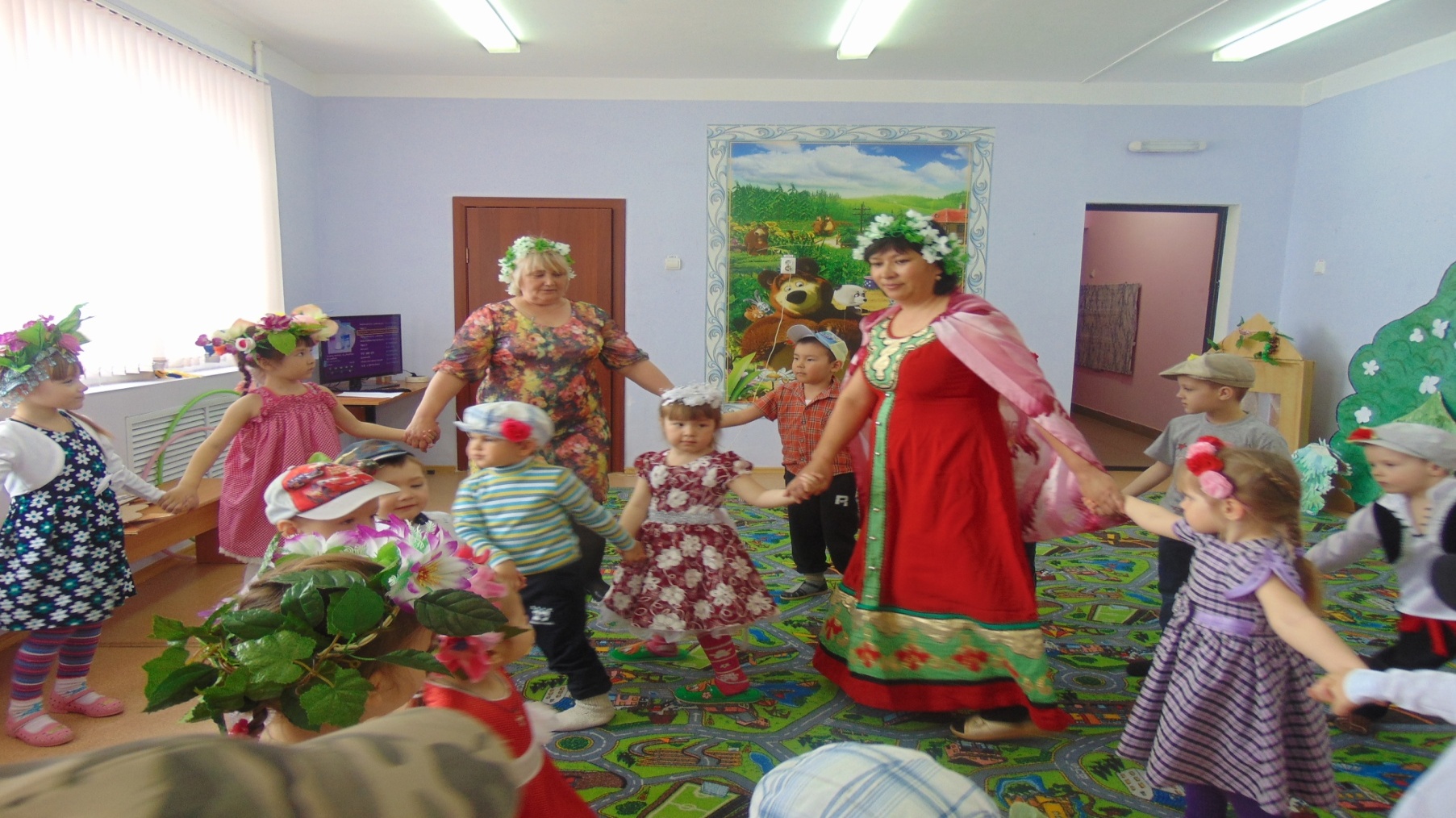 ПРОЕКТ: «К нам весна шагает…»4.Оформление тематических папок-передвижек, наглядной информации для родителей по вопросам экологического образованияс 18 апреля по 20 мая 2019 г.Подбор материала, оформлениеПодбор материала, оформлениеВоспитатели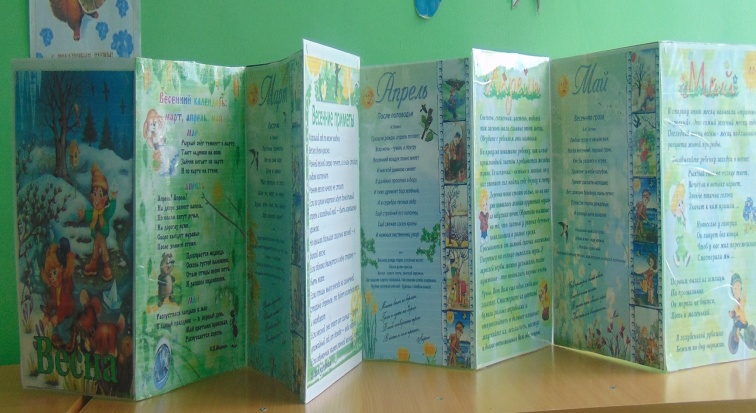 Работа с родителямиРабота с родителямиРабота с родителямиРабота с родителямиРабота с родителямиРабота с родителямиРабота с родителямиРабота с родителямиРабота с родителямиРабота с родителями1.Экологический десант с родителями по уборке  и благоустройству территорий образовательных учрежденийс 20 апреля по 20 мая 2019 г.с 20 апреля по 20 мая 2019 г.Работа на территории ОУКоллектив,родители,дети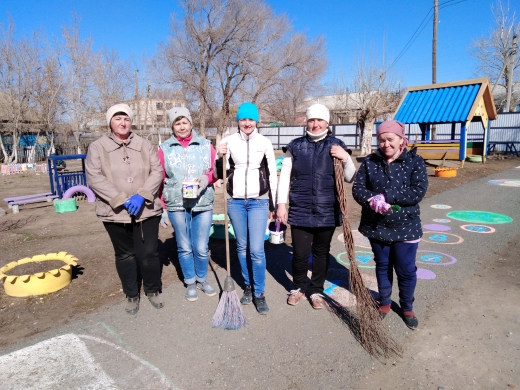 